                                                                                     Styremøte BHSK 11-18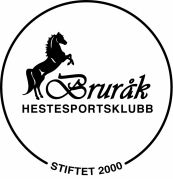 Avholdt 10.12.2018 på «Arvesølvet» Folkekafê.Til stede: Kine, Bjørnar, Svein, Jan, Jenny, Nina og Julie Forfall: Kristin, Alise, Bjørn Åge, Bitte72/18	Evaluering av året 2018Generelt/arbeidsoppgaver/kompetanse/kvalitet/etikk/strategi/økonomikontroll/forventninger-krav fra medlemmene/hvordan har styret fungert. Se eget evalueringsskjema med kommentarer.73/18   Tanker rundt Landsmesterskapet i dressur 2019:I prioriert rekkefølge starter vi allerede nå med planleggingen:Organisasjonskommite: StyretØkonomi (Svein)Budsjettering (Svein/Kine)Sponsoransvarlig/premieansvarlig (?). Lage presentasjon av arrangementet (Kine)Ansvarlig for booking av dommere: DressurutvalgetInnkvartering av dommere/teknisk personell: NRYF har avtale med Thon. Sjekke med Scandic også om mulig avtale (Jan)Anlegget/baner: Drenering lille utebane - Vanningssystem store utebane (Traktormafia’n? og drift?). Mer sand i lille ridehus. Trenger ekstra rail (låne av TRØN?) Dommerboder (låne av Vaadan?)Øvrige punkter: -Mannskapsansvarlig -Ansvarlig for øvrig teknisk personell-Premieansvarlig. Premiepall. Opplegg seiersseremoni.-Kommunikasjonsansvarlig (Internett, høyttaleranlegg m.v.) Sekretariat x2 (1 for pass/registrering – 1 for protokoller/resultater)-Strøm generelt/gjestestaller/lastebiler/campingvogner-Tilrettelegging FH/Parkering/toaletter-Fasiliteter publikum: Kafe/salg/servering. Toaletter. Tribuner.-Infrastruktur: Plassering gjestestaller. Parkering biler/hengere/lastebiler. Adkomst.-Innkjøp flis. Deponi møkk.Hyggelig arbeidsmiddag, avsluttet kl. 20.30. Takk for kaffen, Julie 